لجنة حقوق الطفل		قرار اعتمدته اللجنة بموجب البروتوكول الاختياري لاتفاقية حقوق الطفل المتعلق بإجراء تقديم البلاغات، بشأن البلاغ رقم 35/2017*المقدم من:	ك. أ. ب.الشخص المدعى أنه ضحية:	صاحب البلاغالدولة الطرف:	ألمانياتاريخ تقديم البلاغ:	26 أيلول/سبتمبر 2017الموضوع:	التأخير غير المبرر في إجراءات اللجوء، ومنع ملتمس لجوء سوري من طلب جمع الشمل مع أسرته في ألمانيا 	إن لجنة حقوق الطفل، وقد اجتمعت في 31 أيار/مايو 2018، وبعد النظر في طلب وقف الإجراءات المقدم من ممثل صاحب البلاغ، قررت وقف النظر في البلاغ رقم 35/2017، عملاً بالمادة 26 من نظامها الداخلي بموجب البروتوكول الاختياري لاتفاقية حقوق الطفل المتعلق بإجراء تقديم البلاغات.الأمم المتحدةCRC/C/78/D/35/2017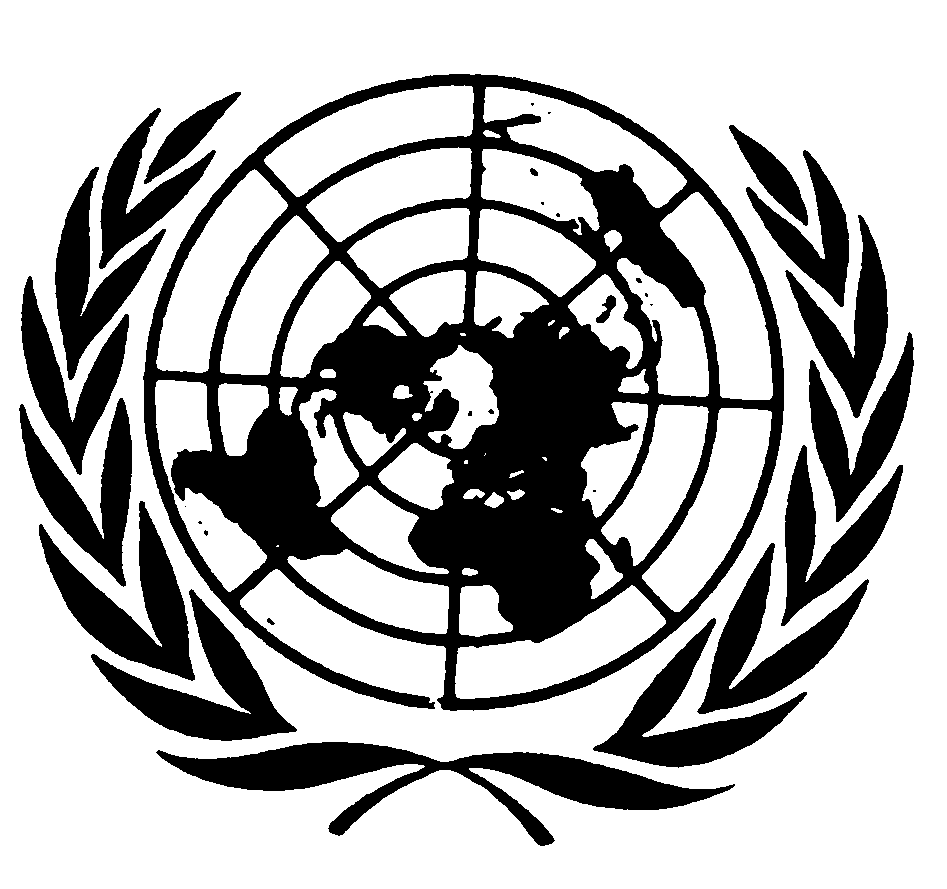 اتفاقيـة حقوق الطفلDistr.: General11 July 2018ArabicOriginal: English